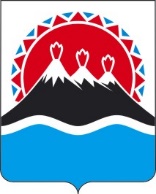 П О С Т А Н О В Л Е Н И ЕПРАВИТЕЛЬСТВАКАМЧАТСКОГО КРАЯО внесении изменения в приложение к постановлению Правительства Камчатского края от 06.03.2017 № 77-П «Об утверждении документации по планировке территории для размещения линейных объектов регионального значения»В соответствии с частью 21 статьи 45 Градостроительного кодекса Российской Федерации, в целях реконструкции линейного объекта регионального значенияПРАВИТЕЛЬСТВО ПОСТАНОВЛЯЕТ:1. Внести изменение в документацию по планировке территории для реконструкции автомобильной дороги Петропавловск-Камчатский – Мильково на участке км 12 – км 17 с подъездом к федеральной дороге по II этапу объекта «Строительство объездной автомобильной дороги с подъездом к федеральной дороге» согласно приложению к настоящему постановлению.2. Министерству строительства и жилищной политики Камчатского края в течение 7 дней со дня издания настоящего постановления направить главам Новоавачинского и Пионерского сельских поселений документацию по планировке территории, применительно к территориям которых осуществлялась корректировка документации, указанной в части 1 настоящего постановления.3. Настоящее постановление вступает в силу после дня его официального опубликования.[Дата регистрации] № [Номер документа]г. Петропавловск-КамчатскийПредседатель Правительства Камчатского края[горизонтальный штамп подписи 1]Е.А.Чекин